Poradnia Psychologiczno-Pedagogiczna Nr 7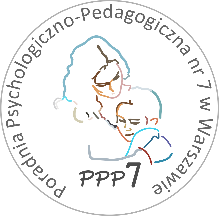 02-524 Warszawa, ul. Narbutta 65/71,  tel. 0 22 849 99 98, 0 22 849 98 03www.ppp7.pl , poradnia@ppp7.pl Wczesne wspomaganie dla dzieci z zaburzeniami ze spektrum autyzmuOferujemy kompleksową pomoc obejmującą terapię psychologiczną, logopedyczną, pedagogiczną i integracji sensorycznej. Wspieramy rodziców poprzez konsultacje wychowawcze, psychoedukację oraz udzielanie wskazówek do pracy w domu.Zajęcia odbywają się raz w tygodniu i prowadzone są indywidualnie,w diadach oraz małych grupach.Warunkiem uczestnictwa dziecka w terapii jest posiadanie opiniio potrzebie wczesnego wspomagania rozwoju.osoby prowadzące:  					Sylwia Grochowska - psycholog, koordynator ZespołuKatarzyna Skonieczna– logopeda          Agata Pawlak - pedagog specjalny          Karolina Bucholc - Chęcielewska – terapeuta SIZajęcia odbywają się w środy, godz. 9.00 – 11.00 Kwalifikację na zajęcia prowadzi psycholog – koordynator Zespołu